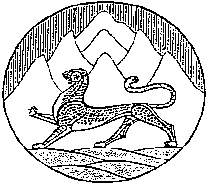 Республика Северная Осетия-АланияСобрание представителей муниципального образования Ирафский районРЕШЕНИЕ                                                                       от 17.07.2020г. №18/4                                                                                  с.ЧиколаО временном снижении корректирующего коэффициента К2, применяемого для исчисления единого налога на вмененный доход муниципального образования Ирафский районВ соответствии с Федеральным законом от 06.10.2003г. №131-ФЗ «Об общих принципах организации местного самоуправления в Российской Федерации», статьей 346.26 Налогового кодекса Российской Федерации, Указом Главы Республики Северная Осетия-Алания от 07.04.2020г. № 119 «О первоочередных мероприятиях (действиях) по обеспечению устойчивого развития экономики Республики Северная Осетия-Алания в условиях ухудшения ситуации в связи с распространением новой коронавирусной инфекции (COVID-19)», Уставом муниципального образования Ирафский район, Собрание представителей муниципального образования Ирафский районРЕШАЕТ:1. Субъектам малого и среднего предпринимательства, пострадавшим в условиях ухудшения ситуации в связи с распространением новой коронавирусной инфекции (COVID-19),  корректирующий коэффициент К2, применяемый для исчисления единого налога на вмененный доход утвержденный решением Собрания представителей  муниципального образования Ирафский район от 27.12.2019г. №15/5 «Об установлении единого налога на вмененный доход для отдельных видов деятельности на территории муниципального образования Ирафский район» снизить на 75%, с  01.07.2020 г. до 31.12.2020 года.2. Корректирующий коэффициент К2, применяемый для исчисления единого налога на вмененный доход изложить в новой редакции согласно приложениям 1 и 2.          3.  Настоящее решение разместить на официальном сайте АМС Ирафского района.                                                                                                                          4. Настоящее решение вступает в силу со дня его официального опубликования (обнародования).Глава муниципального образованияИрафский район                                                                                   Б.А.Хидиров                                             